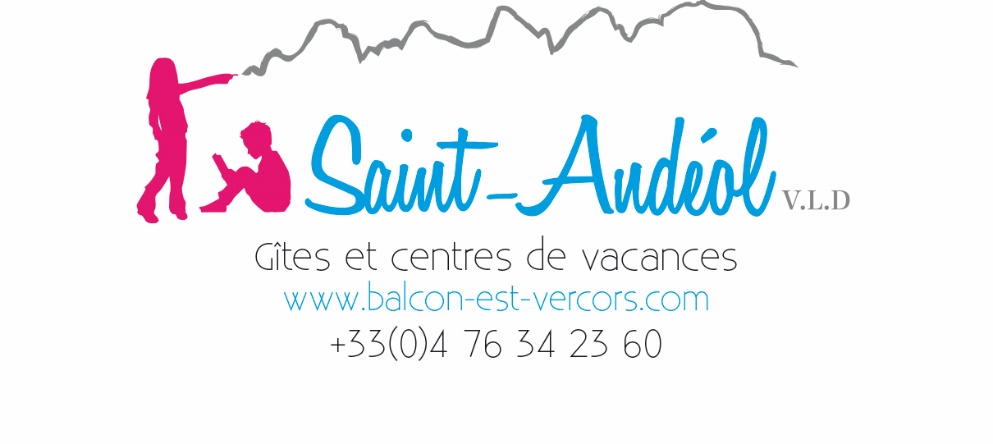 Trousseau Petit Robinson du VercorsPour dormir :2 pyjamasPour la toilette :Deux serviettes de toiletteUne serviette de bainDeux gants de toiletteUne trousse de toilette avec :Gel douchebrosse à dent, dentifrice Habits6 paires chaussettes 6 slips/culottes6 tee-shirts1 short4 pantalons (dont 2 joggings)2 polaires fines2 pulls ou sweat-shirts1 blouson chaud1 paire de gant1 bonnet1 vêtement pour la pluie (type k-way)1 casquette + lunettes de soleil1 paire de chaussure de randonnée ou une paire de basket robuste 1 paire de baskets1 paire de pantoufle ou chaussonPAS D’ECRAN NI TELEPHONE SVPDivers :Une gourdeUne lampe frontale + piles de rechangeEnveloppes timbrées avec adresseRevues pour ceux qui le veulent1 carnet type bloc note + 2 crayons grisUn sac à dos réglable NB En cas d'accident nocturne (pipi au lit) ou autre, le linge sera lavé immédiatement et en toute discrétion. Les matelas sont tous en polyuréthane. 